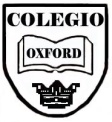 “LISTA DE UTILES 3º BÁSICO ”  CUADERNOS:-Lenguaje: 100 hojas, forro rojo (cuadro grande universitario).-Matemática: 100 hojas, forro azul (cuadro grande universitario).-Ciencia Naturales   : 100 hojas, forro verde (cuadro grande univ.).-Historia y Geografía: 100 hojas, forro blanco (cuadro grande univ.).-Inglés: 80 hojas, forro amarillo, (cuadro grande universitario).-Religión: 80 hojas, forro celeste, (cuadro grande universitario)-Ed. Tecnológica: 100 hojas, forro café, ( cuadro grande universitario)-Artística    : 80 hojas, forro rosado, croquis universitario.-Música : 80 hojas forro naranjo  universitario.-Ed. Física: 80 hojas universitario.ARTES Y TECNOLOGÍA2 blocks de dibujo grande                                  1 madeja de lana1 carpeta de papel lustre de colores                  2 cintas masking tape 3/41 carpeta de goma eva                                      1 regla de 30 cm             5 papeles lustre de colores (pequeño)               1 transportador1 carpeta de cartulina metálica                           1 metalófono cromático 25 notas2 silicona para niños            2 cinta de embalaje grande transparente1 carpeta de paño lenci1 carpetas con acroclip ( roja y azul)1 carpeta de cartulinas de coloresUna Caja roja de zapatos:1 caja de lápices grafito                                           1 tempera 12 colores3 stick fix                                                                    2 pínceles (1 delgado y 1 grueso)1 paquete de palos de helados                                1 caja lápices de cera      2 cajas de plasticina de 12 coloresEn el estuche debe tener siempre los siguientes útiles:1 goma1 lápiz mina1 sacapuntas1 stick fixTijeras  grabadas con el nombreLápices de coloresTodos los días los alumnos deben traer:Delantal cuadrillé rojo para las niñas.Cotona beige para los varones.Estuche con cepillo y pasta de dientesEducación física: 1 polera de colegio de cambio y una de toalla de mano.Todo debe venir marcadoNo olvide marcar la ropa de su hijo sobre todo: chaleco, cotona, polera de educación física, parka.